Period of power-down;Trace_1 : Switching-node voltageTrace-2 : Gate-DRV_VDD = Controler_Vcc (nominal 10[V] from aux-supply)Trace-3 : Input voltage (nominal 48[V])A case of Gate-driver broken ;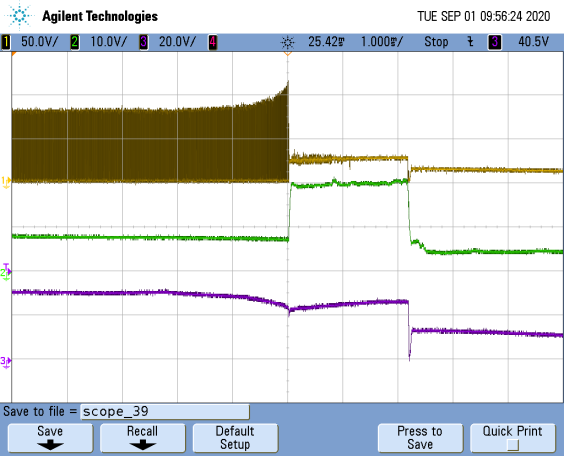 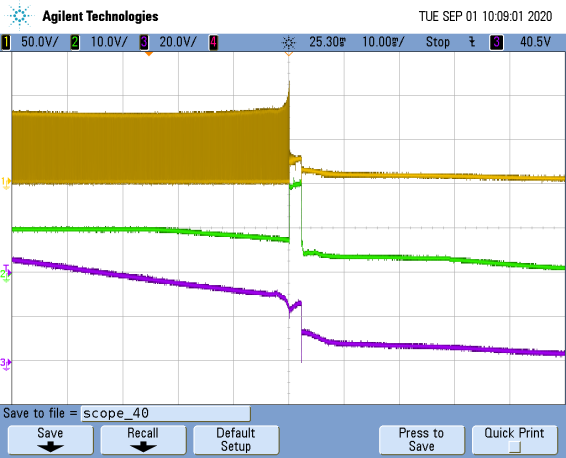 10[ms/div]　　　　　　　　　　　　　　　　　　　　1[ms/div]A case of Gate-driver not broken;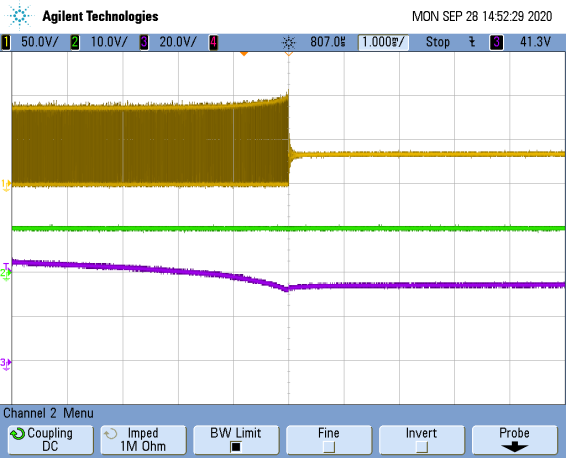 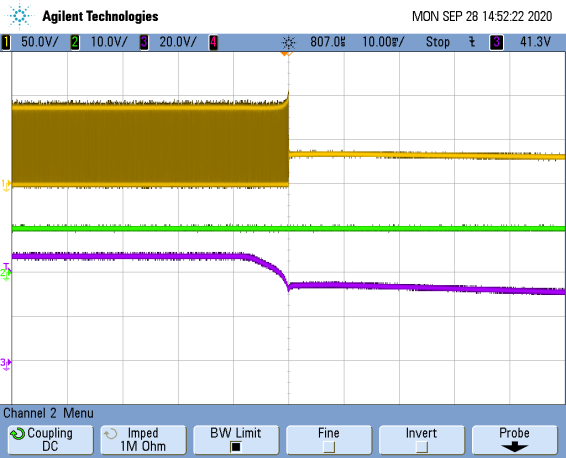 10[ms/div]　　　　　　　　　　　　　　　　　　　　1[ms/div]